§90-A.  Central filing system for security interests in farm productsThe Secretary of State may establish and operate a central filing system to record and provide notice of financing statements evidencing security interests in farm products.  For this purpose, the Secretary of State may adopt rules, in accordance with the Maine Administrative Procedure Act, chapter 375, subchapter II, establish procedures and adopt a schedule of fees in conjunction with filing, registering, providing notices and other services performed by the Secretary of State in carrying out this section.  [PL 1987, c. 27, §1 (NEW).]Receipt of notice by a registered buyer entitled to receive a master list of notices of filed effective financing statements shall be considered to occur on the date that a master list was sent or delivered by the Secretary of State.  [PL 1987, c. 27, §1 (NEW).]SECTION HISTORYPL 1987, c. 27, §1 (NEW). The State of Maine claims a copyright in its codified statutes. If you intend to republish this material, we require that you include the following disclaimer in your publication:All copyrights and other rights to statutory text are reserved by the State of Maine. The text included in this publication reflects changes made through the First Regular Session and the First Special Session of the131st Maine Legislature and is current through November 1, 2023
                    . The text is subject to change without notice. It is a version that has not been officially certified by the Secretary of State. Refer to the Maine Revised Statutes Annotated and supplements for certified text.
                The Office of the Revisor of Statutes also requests that you send us one copy of any statutory publication you may produce. Our goal is not to restrict publishing activity, but to keep track of who is publishing what, to identify any needless duplication and to preserve the State's copyright rights.PLEASE NOTE: The Revisor's Office cannot perform research for or provide legal advice or interpretation of Maine law to the public. If you need legal assistance, please contact a qualified attorney.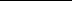 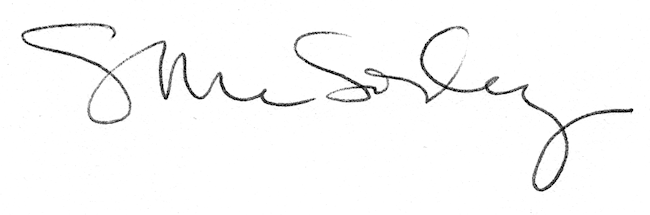 